Króciec wylotowy z uszczelnieniem pierścieniem tocznym i kratką ochronną ASS 160Opakowanie jednostkowe: 1 sztukaAsortyment: K
Numer artykułu: 0055.0520Producent: MAICO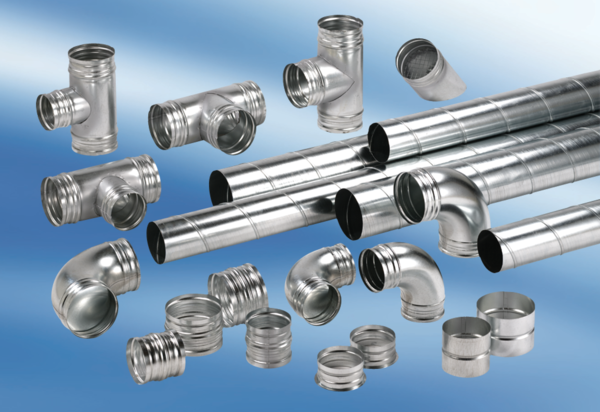 